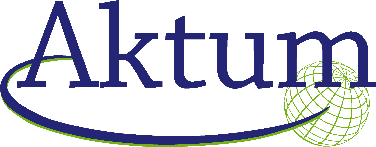 DATABLADVarenummer: 41091 	Handske stativ til 3 pakker Prime Sourceengangshandsker stålMaterialekombination: StålProdukt specifikke oplysninger:Toldpositionsnummer: 7323940000UNSPSC kode: 48102107Brand:Tykkelse/vægt:Mål:Oprindelsesland: DANMARKFarve:: StålPaknings oplysninger:Stk.: 1 Stk. 	Stregkode 5708297149505Yderligere oplysninger:Bortskaffelse:Produktet: Kan bortskaffes ved almindeligt husholdningsaffald og/el ved forbrænding i forbrændingsanlæg.Underpakning (plast el karton): Kan bortskaffes ved forbrænding/genbrugesTransportpakning (plast el karton): Kan bortskaffes ved forbrænding/genbrugesPallen: EU-paller (træ) kan genbruges, andre paller (træ el plast) og strækfilm kan bortskaffes vedforbrænding/genbruges